COMPTE-RENDU DE L’ASSEMBLEE GENERALE ORDINAIRE ABBC Lundi 28 mai 2018 à la mairie d’ANET à 20 h 15Etaient présents : Frédéric GATY, Président Marc SCHMITT, Trésorier Sylvain ESNAULT, Secrétaire   Nicolas PAIN, membre actif Aurélie LE DOUJET, membre actif Jimmy BOULOGNE, membre actif Franck TRUILLET, membre actif ORDRE DU JOUR : Vérification du quorumElection du président de séance Approbation du CR de l’AG du 07 juin 2017 Rapport moral du président Réalisations 2017-2018 et les projets 2018-2019Bilan sportif 2017-2018 (jeunes et adultes)Bilan financier 2017 -2018 Budget prévisionnel 2018 -2019 Le Président demande à l’assemblée un volontaire pour être président de séance, et Nicolas Pain se propose après acceptation à l’unanimité et vérification que le quorum est atteint (26 personnes présentes ou représentées pour un quorum de 26 voix) annonce l’ouverture de l’Assemblée Générale du 28 mai 2018.L’approbation du compte-rendu de l’Assemblée Générale du 07 juin 2017 est votée à l’unanimité.Rapport moral Les chiffres clés de la saison 2017-2018 : Le club comprends 154  licenciés : 53 jeunes / 101 adultesC’est le 2ème club du département en termes d’effectif après Dreux 155 licenciés affilié au  CODEP 28 (25 clubs et 2 008 licenciés)L’effectif est en hausse par rapport à 2017 (147 licenciés) 53 jeunes  de poussins à cadets (40 en 2017)  7 juniors  (6 en 2017) 43 Seniors (52 en 2017) 51 Vétérans (49 en 2017)31 communes représentées12 compétiteurs jeunes présents sur les TDJ2 équipes adultes en Interclub  D3 (34 compétiteurs)Le rapport moral est voté à l’unanimité Les réalisations 2017 -2018 Formation  BADNET (Nicolas P et Marc S)    Formation BASICOMPTA  (Nicolas P et Marc S) Continuité de l’Ecole de Badminton le samedi avec de nouveaux encadrants :créneau LOISIRS  (encadré par Matthieu V et Nicolas P)créneau COMPETITIONS (encadré par Jimmy B et Marc S)Créneau loisirs –jeu libre le mardi à Anet et vendredi à ANET Créneau entrainement perfectionnement  le jeudi à BU  Créneau famille le dimanche à ANET ABBC est resté ouvert pendant les petites vacances scolaires Nouvelle série de maillots aux couleurs du club (adultes et jeunes) Achat de 4 Poteaux double à ANET (investissement financé par le club) Forum des associations à ANET et à BU  en septembre 2017Semaine d’Animation en Milieu Rural en juillet 2017 à Anet2 Tournois SALADE  (JANVIER 2018 / AVRIL 2018) TOURNOI ABBC ARMISTICE de doubles le 11 et 12 NOVEMBRE 2017CHAMPIONNAT DEPART JEUNES 03 et 04 FEVRIER 2018   REPAS DES BENEVOLES le 17 MARS 2018Labellisation École Française de Badminton (2ème étoile)clôture fin d’année sportive avec un BAD’BECUE le 29 JUIN  2018  Les projets 2018-2019Formation BADNET 2 PERS  (Franck et Fred)Formation de 2 Nouveaux GOC  (GESTION OPERATIONNELLE  DE COMPETITION)Formation de 2 nouveaux pack MODF+AB1+AB2Formation de 2 jeunes ARBITRES Nouveau créneau horaire dédié aux jeunes compétiteursCONTINUITE créneau Famille  le dimanche matin à AnetCONTINUITE équipe INTERCLUB D3 POSSIBILITE équipe INTERCLUB D2 Séances d’entrainement jeunes avec d’autres clubsCréneau entrainement dédié aux jeunes compétiteurs Créneau entrainement dédié aux jeunes loisirs   Organisation du 2ème  TOURNOI ABBC ADULTES 03 et 04 NOV 2018  Continuité dans les commissions au sein du bureauContinuité site internet du club pour la rentrée de septembre 2018 : www.abbc28.fr Continuité site FB ABBC ANET-BUBilan sportif   2017-2018 section jeunes ABBC  53 Jeunes :5 poussins/ 15 benjamins / 16 minimes / 17 cadetsDe beaux résultats Bon état d’esprit et belle progression Créneau du samedi chargé Créneau du mercredi peu de jeunes TDJ1 à BONNEVALSD Bagot ARWEEN (minime) 1/4 de FINALESH  ORER Payen Paulin (minime secondaire) VAINQUEUR DH Alexis Pain et Marc Damien (cadet) 1/2 FINALETDJ2 à JOUYSH Alexis Pain (Cadet) 1/2 FINALESH Nicolas MADEC (minime secondaire) 1/4 de FINALE DH  Alexis Pain et Marc Damien (cadet) VAINQUEURS TDJ3 à FONTAINES LA GUYON SH  ORER Payen Paulin (minime secondaire) VAINQUEUR  SH Alexis Pain (Cadet) 1/4 FINALE SH Brice FAUDUET (cadet secondaire) 1/4 FINALE SH Mathis ALLAIN (minime secondaire)  1/4 FINALE SH AMELINE ROMAIN (cadet secondaire) VAINQUEUR   DH  Alexis Pain et Marc Damien (cadet) VAINQUEURS TDJ4 à ST REMY SUR AVRESD CLEMENCE DALLOYAU (cadette secondaire) 1/2 FINALESH Alexis Pain (Cadet) 1/2 FINALESH Mathis ALLAIN (minime secondaire)  VAINQUEUR  SH Nicolas MADEC (minime secondaire) 1/4 de FINALE SH BILLE CORENTIN (benjamin secondaire) 1/4 de FINALEDH  Alexis Pain et Marc Damien (cadet) FINALISTESTDJ5 à SENONCHES   16 et 17 juin 2018Championnat Départemental  ANET-BUSD  5 PARTICIPANTES  AURORE LOLA ARWENN LISA EMMA SH  11 PARTICIPANTS ADRIEN BRICE ROMAIN ALEXIS NICOLAS MATHIS PAULIN WILLIAM CLEMENT ROMAIN AXELDH 5 PARTICPANTS ALEXIS WILLIAM CLEMENT AXEL CORENTINDM 3 PARTICPANTES LOLA PAULIN ARWEEN  RESULTATS  17 PARTICIPANTS ABBC 5 PODIUMS OBETENUS A LA 3EME PLACE ADRIEN BARIOU SH JUNIOR ALEXIS PAIN ET MARC DAMIEN DH CADETLOLA MASSUARD ET MATHIEU ALVES DM CADET WILLIAM APRUZZESE ET CLEMENT GUIGNARD DH MINIME AXEL LE DOARE ET CORENTIN BILLE SH BENJAMIN     CHEZ LES JEUNES AUSSI    RENCONTRES PARENTS ENFANTS LE SAMEDI   PRESENCE DU PERE NOEL FIN DECEMBRE   STAGE JEUNE ORGANISE PAR LE CODEP A ANET SEMAINE 35 BILAN DES JEUNES 2017 -2018 En moyenne 8 JEUNES PAR TDJ 7 ¼ FINALE 4 ½ FINALE 6 FINALES GAGNEES PERSPECTIVES 2018 -2019 Continuer sur cet élan Essayer d’envoyer davantage de filles sur les TDJ Encourager les jeunes à aller sur le créneau du mercredi à BU Passage de plumes Rencontre avec d’autres clubs Continuer l’entrainement des jeunes avec l’équipe de choc (Marc Matthieu Nicolas Jimmy)Bilan compétiteurs adultes 2017-2018Séances Perfectionnement (Jeudi à Bû)Objectifs:   Favoriser la progression de tous les licenciés  Préparer les équipes Interclubs 24 séances sur l’année, 10 journées de championnat Présence moyenne: 15 personnes Championnats interclubs  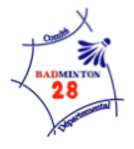 2 équipes ABBC engagées (D3) Equipes mixtes (SH, SD, DH, DD, DMX) 11 joueurs / 13 joueuses ont participé à au moins une rencontreBILAN INTERCLUB D3  2017-2018 Deux équipes engagées dans ce championnat, ABBC 1 CAP. JIMMY B ABBC 2 CAP SYLVAIN ELe titre D3 détenu par ABBC n’a pas pu être gardé Le niveau du championnat s’est élevé par rapport aux saisons précédentesABBC 1 ET ABBC 2 n’ont pas démérité  avec de belles victoires une excellente attitude et beaux progrès pour les classements individuels Excellente implication de tous les compétiteurs et compétitrices bravo à tous BILAN TOURNOIS privés  ADULTES105 inscriptions en  2018 (100 en 2017 et 40 en 2016) 25 compétiteurs en 2018  (29 en 2017 et 12 en 2016)1 victoire Laura Y et Laura L à GASNY 27 en mai 2018 2 finales P10 D9  Renaud et Renan à  ST PREST et à GASNY et de nombreuses places en ½ et ¼ de finales!Bravo à tous les compétiteurs Perspectives 2018-2019Continuité des équipes Interclubs D3 et retour d’une équipe en D2  Développement des séances d’entraînement Poursuite de la bonne dynamique pour les tournois privésLe bilan sportif est voté à l’unanimité BILAN FINANCIER 2017-2018 TOTAL DEPENSES : 17 326  € / TOTAL RECETTES : 19 770 €Le solde bancaire ressort à 3500  € à la date de l’Assemblée Générale.Le bilan financier est voté à l’unanimité BUDGET PREVISIONNEL 2018-2019TOTAL DEPENSES 16 090€ / TOTAL RECETTES 18 200  €  Le bilan prévisionnel est voté à l’unanimité ELECTION DU BUREAU 2018-2019Composition du bureau actuel de l’ABBC :Frédéric GATY, Président Marc SCHMITT, Trésorier Sylvain ESNAULT, Secrétaire   Nicolas PAIN, membre actif Aurélie LE DOUJET, membre actif Jimmy BOULOGNE, membre actif Franck TRUILLET, membre actif RENOUVELLEMENT DU BUREAU : Le Président demande une suspension de séance à 22 h 00 pour la constitution du nouveau bureau : les membres se retirent de l’Assemblée pour délibérer. Après délibération entre les membres actuels, un nouveau bureau a été élu pour la saison sportive 2018-2019 :Frédéric GATY, Président Marc SCHMITT, Trésorier et responsable communication Sylvain ESNAULT, Secrétaire Nicolas PAIN, Responsable sponsors  Jimmy BOULOGNE, Responsable référent jeunes Franck TRUILLET, Responsable adultes compétition et matériel Aurélie LE DOUJET, Membre actif  Bruno MARTIN, Membre actif Le Président remercie l’ensemble des licenciés, encadrants, bénévoles et les sponsors qui ont contribué à cette belle saison 2017-2018 pour le club. Il remercie Kim BAUDET, Présidente du CODEP 28 Jean-Yves NIVAULT Vice-président CODEP 28 et Michel MARTIN 1er Adjoint de la mairie d’ANET pour leur présence ce soir ainsi que la municipalité d’ANET pour avoir mis à disposition cette salle pour la tenue de l’Assemblée Générale Annuelle de l’ABBC.Tous les points à l’ordre du jour ayant été traité, le Président propose à l’Assemblée de clôturer la séance. Fin de l’Assemblée Générale à 22 h 15 Fait à ANET, le 28 mai 2018LE PRESIDENT                                                         	LE SECRETAIRE Frédéric GATY    	Sylvain ESNAULT                  DEPENSESRECETTESSolde Bancaire Année 2016-20171406,92INSCRIPTION ADHERENTS11851,00 €PARTENARIAT ET SUBVENTIONS 1 700,00 €REAFFILIATION, LICENCES LIGUE et CODEP7 589,28 €ACHAT/VENTE MAILLOTS, POLAIRES, VOLANTS5 626,18 €2634,00 €STOCK MAILLOTS POLAIRES VOLANTS 2170,00 €PARTICIPATIONS TOURNOIS 1253,50 €GOUTERS ET ANIMATIONS DIVERSES 363,43 €MATERIEL ET OUTIL PEDAGOGIQUE ET FORMATION2494,49 €TOTAL 17 327,88 €19 770,92 €SOLDE BANCAIRE au 28/05/20181390,38 €SOLDE général avec livret A  2112,38 € 3500,76 €DEPENSESRECETTESSolde Bancaire Année 2017-20183500 €INSCRIPTION ADHERENTS10700 €AIDE CONSEIL GENERAL, MAIRIE ANET700 €LICENCES LIGUE ET CODEP 7 800 €PARTICIPATION INSCRIPTION FAMILIALE500  €PARTICIPATION TOURNOI, TDJ RDJ 2600 €TOURNOI INTERNE400 €MATERIEL POTEAUX SCOREURS 1400 €GOUTERS ANIMATIONS 400 €ACHAT MATERIEL INFORMATIQUE 700 €FORMATION 800 €ASSURANCE 190 € PARTENARIAT 1000 €2EME TOURNOI ABBC 1200 € 2300 €SOLDE PREVISIONNEL AVEC LIVRET A 16090 € 18200 €